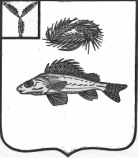 АДМИНИСТРАЦИЯМАРЬЕВСКОГО МУНИЦИПАЛЬНОГО ОБРАЗОВАНИЯЕРШОВСКОГО РАЙОНАСАРАТОВСКОЙ ОБЛАСТИ                                                   ПОСТАНОВЛЕНИЕ	от 01.07.2022 г.                                    № 28                    О внесении изменений в постановление № 56 от 24.12.2021 года «Об утверждении перечня  главных  администраторов доходов и источников финансирования дефицита бюджета Марьевского муниципального образования Ершовского района Саратовской области»В соответствии со статьями 160.1 и 160.2 Бюджетного кодекса Российской Федерации, администрация Марьевского муниципального образования ПОСТАНОВЛЯЕТ: Внести в постановление администрации Марьевского муниципального образования № 56 от 24.12.2021 года «Об утверждении перечня  главных  администраторов доходов и источников финансирования дефицита бюджета Марьевского муниципального образования  Ершовского района» следующие изменения :Дополнить приложение № 1 к постановлению администрации Марьевского муниципального образования от 24.12.2021 года № 56, следующим КБК            Перечень главных администраторов доходов бюджета Марьевского муниципального образования Ершовского района Саратовской области 2. Настоящее постановление вступает в силу со дня принятия Глава  Марьевского муниципального образования                                             С.И. ЯковлевКод классификации доходов бюджетовКод классификации доходов бюджетов       Наименование главного администратора доходов    бюджета/Наименование кода классификации доходов бюджетаГлавного администратора доходов бюджетаВида и подвида доходов бюджета       Наименование главного администратора доходов    бюджета/Наименование кода классификации доходов бюджета123051Финансовое управление администрации  Ершовского муниципального района051208 10000 10 0000 150Перечисление из бюджетов сельских поселений (в бюджеты сельских поселений) для осуществления взыскания